Lesson 13:  Changing ScalesClassworkOpening ExerciseScale factor:	Describe, using percentages, the difference between a reduction and an enlargement.Use the two drawings below to complete the chart.  Calculate the first row (Drawing 1 to Drawing 2) only.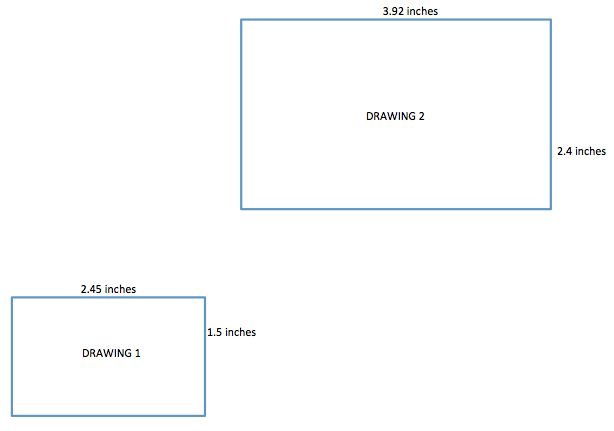 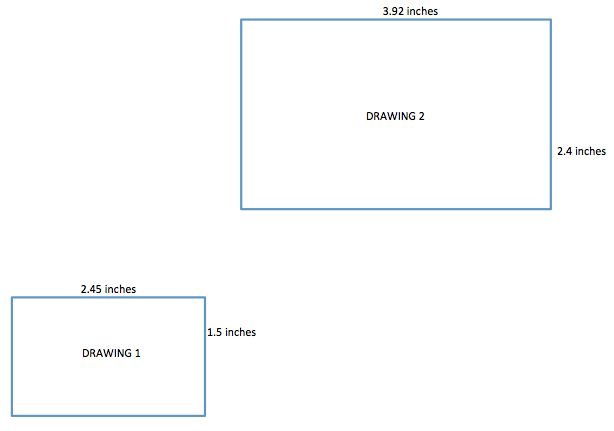 Compare Drawing 2 to Drawing 1.  Using the completed work in the first row, make a conjecture (statement) about what the second row of the chart will be.  Justify your conjecture without computing the second row.Compute the second row of the chart.  Was your conjecture proven true?  Explain how you know.Example 1The scale factor from Drawing 1 to Drawing 2 is .  Find the scale factor from Drawing 2 to Drawing 1.  Explain your reasoning.Example 2A regular octagon is an eight-sided polygon with side lengths that are all equal.  All three octagons are scale drawings of each other.  Use the chart and the side lengths to compute each scale factor as a percent.  How can we check our answers?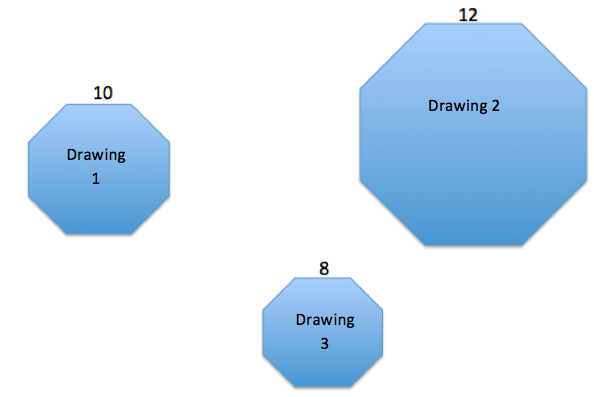 Example 3The scale factor from Drawing 1 to Drawing 2 is , and the scale factor from Drawing 1 to Drawing 3 is .  Drawing 2 is also a scale drawing of Drawing 3.  Is Drawing 2 a reduction or an enlargement of Drawing 3?  Justify your answer using the scale factor.  The drawing is not necessarily drawn to scale.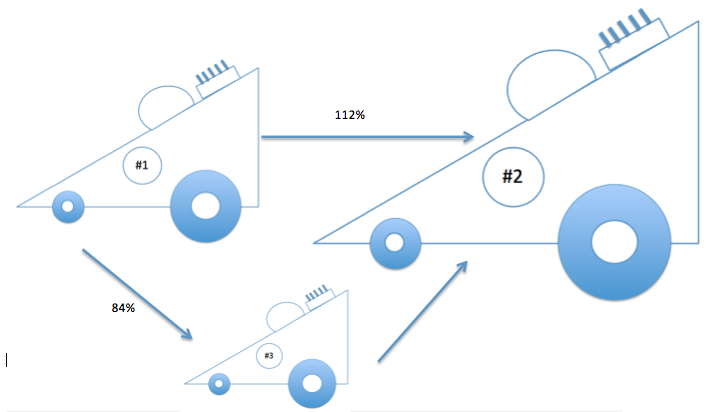 Explain how you could use the scale factors from Drawing 1 to Drawing 2 () and from Drawing 2 to Drawing 3 () to show that the scale factor from Drawing 1 to Drawing 3 is .Problem Set The scale factor from Drawing 1 to Drawing 2 is .  Justify why Drawing 1 is a scale drawing of Drawing 2 and why it is an enlargement of Drawing 2.  Include the scale factor in your justification.The scale factor from Drawing 1 to Drawing 2 is , and the scale factor from Drawing 2 to Drawing 3 is .  What is the scale factor from Drawing 1 to Drawing 3?  Explain your reasoning, and check your answer using an example.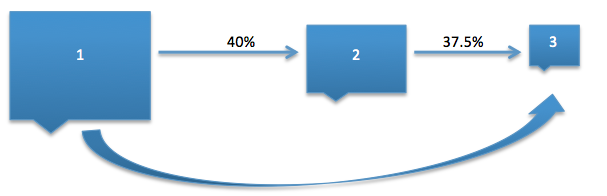 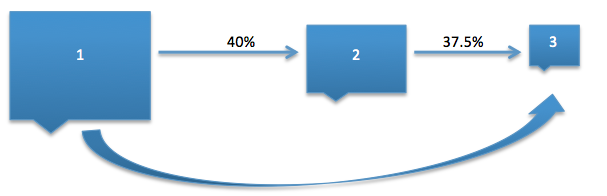 Traci took a photograph and printed it to be a size of  by as indicated in the diagram.  She wanted to enlarge the original photograph to a size of  by  and  by .   Sketch the different sizes of photographs.What was the scale factor from the original photo to the photo that is by?  What was the scale factor from the original photo to the photo that is by?What was the scale factor from the  photo to the  photo?Write an equation to verify how the scale factor from the original photo to the enlarged  photo can be calculated using the scale factors from the original to the , and then from the  to the .The scale factor from Drawing 1 to Drawing 2 is , and the scale factor from Drawing 1 to Drawing 3 is .  What are the scale factors of each given relationship?  Then, answer the question that follows.Drawing 2 to Drawing 3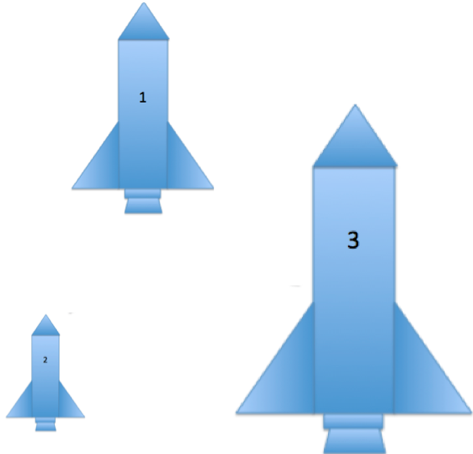 Drawing 3 to Drawing 1Drawing 3 to Drawing 2How can you check your answers?Quotient of Corresponding Horizontal DistancesQuotient of Corresponding Vertical DistancesScale Factor as a  PercentReduction or Enlargement?Drawing 1 to Drawing 2Drawing 2 to Drawing 1Actual Drawing to Scale DrawingScale FactorEquation to Illustrate RelationshipDrawing 1 to Drawing 2Drawing 1 to Drawing 3Drawing 2 to Drawing 1Drawing 2 to Drawing 3Drawing 3 to Drawing 1Drawing 3 to Drawing 2